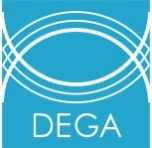 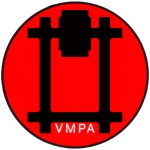 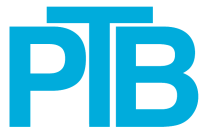 Gemeinschaftsveranstaltungvon VMPA, PTB und DEGA19. Informationsveranstaltung für SchallschutzprüfstellenTermin: 12. September 2018, 1000 - 1700 UhrOrt: PTB Braunschweig, Bundesallee 100, Hörsaal   900	Einlass – Kaffee und Zeit für Gespräche1000	Begrüßung	A. Worch (neutraler Gutachter)1005	Grußwort der GF des VMPA 	S. Feist (VMPA)1010	VMPA Qualitätssicherung	Informationen Ringversuch Erschütterungen (10 min)	S. Feist (VMPA)Zusammenarbeit mit DAkkS (10 min)	H. Alphei (Akustikbüro Göttingen)Vergleichsmessungen der Prüfstellen - Überblick	A. Worch (neutraler Gutachter)
2016-2018 (15 min)	Beschlussbuch (10 min)	W. Sorge (Ing.-Büro für Bauphysik)Aktuelles aus der Normung (10 min)	V. Wittstock (PTB)1105	Diskussion 1120	Bauaufsichtliche Einführung der neuen DIN 4109	F. Iffländer (DIBt)1205	Diskussion 1230	Mittagessen1330	Interpretation von Messkurven Teil 2	A. Schmitz (TAC-Technische Akustik)1415	Die Basis des Trittschalls:  Ln,w,eq	F. Schnelle (Kurz u. Fischer)1435	Das (aktuelle) Problem des Trittschalls: Estrichdröhnen 	C. Burkhart (Akustikbüro
		Schwartzenberger und Burkhart)1500	Kaffeepause1530	Bauen nach DIN 4109 - ein Mangel?	D. Weder (Vorsitzender Richter am LG 		München I)1630	Diskussion 1645	Fragen der Prüfstellen1700	Ende                                                         